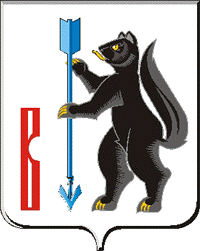                                         АДМИНИСТРАЦИЯГОРОДСКОГО ОКРУГА ВЕРХОТУРСКИЙП О С Т А Н О В Л Е Н И Еот 17.02.2017г. № 130г. Верхотурье  Об утверждении Порядка предоставления субсидии из бюджета городского округа Верхотурский некоммерческим организациям, не являющимся муниципальными учреждениями и зарегистрированным на территории городского округа Верхотурский, а также для финансирования деятельности Добровольной дружины правоохранительной направленности городского округа Верхотурский на 2017год и плановый период 2018 и 2019 годаВ соответствии со статьей 78.1 Бюджетного кодекса Российской Федерации, Федеральными законами от 06 октября 2003 года №131-ФЗ «Об общих принципах организации местного самоуправления в Российской Федерации», от 12 января 1996 года № 7-ФЗ «О некоммерческих организациях», от 19 мая 1995 года № 82-ФЗ «Об общественных объединениях», постановлением Правительства Российской Федерации от 06 сентября 2016 года №887 «Об общих требованиях к нормативным правовым актам, муниципальным правовым актам, регулирующим предоставление субсидий юридическим лицам (за исключением субсидий государственным (муниципальным) учреждениям), индивидуальным предпринимателям, а так же физическим лицам – производителям товаров, работ, услуг», постановлением Администрации городского округа Верхотурский № 963 от 01 ноября 2013 года «Об утверждении муниципальной программы городского округа Верхотурский «Социальная политика в городском округе Верхотурский до 2020 года» (с изменениями, внесенными постановлением Администрации городского округа Верхотурский № 68 от 31 января 2017 года «О внесении изменений в муниципальную программу городского округа Верхотурский  «Социальная политика в городском округе Верхотурский до 2020 года», утвержденную постановлением Администрации городского округа Верхотурский от  01.11.2013г. № 963 «Об утверждении муниципальной программы городского округа Верхотурский «Социальная политика в городском округе Верхотурский до 2020 года»), постановлением Администрации городского округа Верхотурский от 30 января 2015 года № 58 «Об утверждении положения о добровольных народных дружинах по охране общественного порядка на территории городского округа Верхотурский», в целях оказания поддержки деятельности некоммерческим организациям, не являющимся муниципальными учреждениями и зарегистрированными на территории городского округа Верхотурский, направленной на достижение общественно полезных целей и реализации социально-значимых проектов, а также для финансирования деятельности Добровольной дружины правоохранительной направленности городского округа Верхотурский, руководствуясь статьей 26 Устава городского округа Верхотурский,ПОСТАНОВЛЯЮ:1.Утвердить прилагаемые:1) Порядок предоставления субсидии из бюджета городского округа Верхотурский некоммерческим организациям, не являющимся муниципальными учреждениями и зарегистрированным на территории городского округа Верхотурский, а также для финансирования деятельности Добровольной дружины правоохранительной направленности городского округа Верхотурский на 2017 год и плановый период 2018 и 2019 года (прилагается);2) Положение о комиссии по рассмотрению заявок на получение субсидии из бюджета городского округа Верхотурский некоммерческим организациям, не являющимся муниципальными учреждениями и зарегистрированным на территории городского округа Верхотурский, а также для финансирования деятельности Добровольной дружины правоохранительной направленности городского округа Верхотурский на 2017 год и плановый период 2018 и 2019 года;3) состав комиссии по рассмотрению заявок на получение субсидии из бюджета городского округа Верхотурский некоммерческим организациям, не являющимся муниципальными учреждениями и зарегистрированным на территории городского округа Верхотурский, а также для финансирования деятельности Добровольной дружины правоохранительной направленности городского округа Верхотурский на 2017 год и плановый период 2018 и 2019 года.2. Настоящее постановление вступает в силу с момента опубликования.3. Опубликовать настоящее постановление в информационном бюллетене «Верхотурская неделя» и разместить на официальном сайте городского округа Верхотурский.4. Контроль исполнения настоящего постановления возложить за заместителя главы Администрации городского округа Верхотурский по социальным вопросам Бердникову Н.Ю.Глава Администрации городского округа Верхотурский                                                          В.В.СизиковУТВЕРЖДЕНпостановлением Администрации городского округа Верхотурский от 17.02.2017г. № 130«Об утверждении Порядка предоставления субсидии из бюджета городского округа Верхотурский некоммерческим организациям, не являющимся муниципальными учреждениями и зарегистрированным на территории городского округа Верхотурский, а также для финансирования деятельности Добровольной дружины правоохранительной направленности городского округа Верхотурский на 2017год и плановый период 2018 и 2019 года»»ПОРЯДОК ПРЕДОСТАВЛЕНИЯ СУБСИДИИ ИЗ БЮДЖЕТА ГОРОДСКОГО ОКРУГА ВЕРХОТУРСКИЙ НЕКОММЕРЧЕСКИМ ОРГАНИЗАЦИЯМ, НЕ ЯВЛЯЮЩИМСЯ МУНИЦИПАЛЬНЫМИ УЧРЕЖДЕНИЯМИ И ЗАРЕГИСТРИРОВАННЫМ НА ТЕРРИТОРИИ ГОРОДСКОГО ОКРУГА ВЕРХОТУРСКИЙ, А ТАКЖЕ ДЛЯ ФИНАНСИРОВАНИЯ ДЕЯТЕЛЬНОСТИ ДОБРОВОЛЬНОЙ ДРУЖИНЫ ПРАВООХРАНИТЕЛЬНОЙ НАПРАВЛЕННОСТИ ГОРОДСКОГО ОКРУГА ВЕРХОТУРСКИЙ НА 2017 ГОД И ПЛАНОВЫЙ ПЕРИОД 2018 И 2019 ГОДА1.Настоящий Порядок предоставления субсидии из бюджета городского округа Верхотурский некоммерческим организациям, не являющимся муниципальными учреждениями и зарегистрированным на территории городского округа Верхотурский, а также для финансирования деятельности Добровольной дружины правоохранительной направленности городского округа Верхотурский на 2017 год (далее Порядок), разработан в соответствии со ст. 78.1 Бюджетного кодекса Российской Федерации, Федеральными законами: от 06 октября 2003 года № 131-ФЗ «Об общих принципах организации местного самоуправления в Российской Федерации», от 12 января 1996 года № 7-ФЗ «О некоммерческих организациях», от 19 марта 1995 года № 82-ФЗ «Об общественных объединениях», постановлением Правительства Российской Федерации от 06 сентября 2016 года №887 «Об общих требованиях к нормативным правовым актам, муниципальным правовым актам, регулирующим предоставление субсидий юридическим лицам (за исключением субсидий государственным (муниципальным) учреждениям), индивидуальным предпринимателям, а так же физическим лицам – производителям товаров, работ, услуг», постановлением Администрации городского округа Верхотурский № 963 от 01 ноября 2013 года «Об утверждении муниципальной программы городского округа Верхотурский «Социальная политика в городском округе Верхотурский до 2020 года» (с изменениями, внесенными постановлением Администрации городского округа Верхотурский № 68 от 31 января 2017 года «О внесении изменений в муниципальную программу городского округа Верхотурский  «Социальная политика в городском округе Верхотурский до 2020 года», утвержденную постановлением Администрации городского округа Верхотурский от  01.11.2013г. № 963 «Об утверждении муниципальной программы городского округа Верхотурский «Социальная политика в городском округе Верхотурский до 2020 года»), постановлением Администрации городского округа Верхотурский от 30 января 2015 года № 58 «Об утверждении положения о добровольных народных дружинах по охране общественного порядка на территории городского округа Верхотурский» в целях оказания поддержки их деятельности и устанавливает правила и условия осуществления ими деятельности для достижения общественно-полезных целей и реализации социально-значимых проектов (далее – субсидии).	2.Субсидии предоставляются в текущем финансовом году в пределах средств предусмотренных в бюджете городского округа Верхотурский, для некоммерческих организаций, не являющихся муниципальными учреждениями и зарегистрированных на территории городского округа Верхотурский по подразделу 1006 «Другие вопросы в области социальной политики», целевая статья 0972229030 «Предоставление субсидии из бюджета городского округа Верхотурский некоммерческим организациям, не являющимся муниципальными учреждениями и зарегистрированным на территории городского округа Верхотурский», виду расходов 630 «Субсидии некоммерческим организациям (за исключением государственных (муниципальных) учреждений)»; для Добровольных дружин правоохранительной направленности по подразделу 0314 «Другие вопросы в области национальной безопасности и правоохранительной деятельности», целевая статья 0932427030 «Предоставление субсидии для финансирования деятельности Добровольной дружины правоохранительной направленности городского округа Верхотурский», виду расходов 630 «Субсидии некоммерческим организациям (за исключением государственных (муниципальных) учреждений)».	3.Главным распорядителем бюджетных средств, предусмотренных для предоставления субсидии из бюджета городского округа Верхотурский некоммерческим организациям, не являющимся муниципальными учреждениями и зарегистрированным на территории городского округа Верхотурский (далее – некоммерческая организация), а также Добровольным дружинам правоохранительной направленности в городском округе Верхотурский (далее Добровольная дружина), является Администрация городского округа Верхотурский.	4. Предоставление субсидий некоммерческим организациям осуществляется на следующие цели:	1) на финансирование расходов для реализации социально значимых проектов, проводимых некоммерческими организациями в целях достижения уставных целей и задач, направленных на повышение качества жизни пожилых людей, поддержку материнства и детства, поддержку ветеранов, инвалидов, детей погибших (умерших) участников Великой Отечественной войны, бывших несовершеннолетних узников концлагерей, гетто, жертв политических репрессий, граждан, пострадавших от радиационного воздействия, а также профилактики социального сиротства, пропаганды семейного устройства детей – сирот и детей, оставшихся без попечения родителей, социальной поддержки женщин, семей с детьми и граждан, находящихся в трудной жизненной ситуации, на территории городского округа Верхотурский, социальная поддержка, реабилитация, адаптация инвалидов в целях их социализации и интеграции в общество (далее – проекты);	2) на финансирование расходов, связанных с организацией мероприятий, проводимых некоммерческими организациями, в целях достижения уставных целей и задач, таких как:	Мероприятия в честь Дней воинской и трудовой славы, юбилейных и памятных дат Российской истории;	Месячник защитника Отечества;Тематический вечер «Встреча поколений»;Международный женский день;День памяти погибших в радиационных авариях и катастрофах;День Победы советского народа в Великой Отечественной войне 1941-1945 годов;День памяти и скорби – день начала Великой Отечественной войны;День пожилых людей;День народного единства;Международный день инвалидов;День России;День Героев Отечества;Организация и проведение мероприятий в целях профилактики и охраны здоровья, пропаганда здорового образа жизни ветеранов, инвалидов, детей погибших (умерших) участников Великой Отечественной войны, бывших несовершеннолетних узников концлагерей, гетто, жертв политических репрессий, граждан, пострадавших от радиационного воздействия; мероприятий для родителей детей-инвалидов и детей с ограниченными возможностями здоровья, а также женщин, семей с детьми и граждан, находящихся в трудной жизненной ситуации, направленных на создание условий для их интеграции в общество.3) на частичное финансирование расходов, связанных с обеспечением деятельности некоммерческих организаций, в том числе, на:укрепление материально-технической базы некоммерческих организаций;на приобретение проездных документов для актива некоммерческих организаций в служебных целях на все виды городского пассажирского транспорта (кроме такси);на оказание материальной помощи гражданам из числа ветеранов и инвалидов боевых действий, членов семей погибших (пропавших без вести) военнослужащих;на увековечивание памяти погибших при защите Отечества, создание и совершенствование памятников, музеев (комнат) боевой и трудовой славы, поддержание в надлежащем состоянии кладбищ, обелисков и мемориалов, изготовление плит для мемориальных комплексов;на изготовление брошюр, книг, газет и других печатных изданий, сайтов, электронных ресурсов по социальной поддержке ветеранов, инвалидов;на транспортные расходы (включая ГСМ) для участия в областных соревнованиях, конкурсах.5. Предоставление субсидии Добровольной дружине осуществляется на следующие цели:1) финансирование материально-технического обеспечения деятельности народных дружин;2) материальное стимулирование деятельности народных дружинников.6.Для получения субсидии некоммерческая организация представляет в Администрацию городского округа Верхотурский следующие документы:1) заявку на участие в отборе (подписанную руководителем и заверенную печатью некоммерческой организации), содержащую заявление, информационную карту проекта, описание проекта, план реализации проекта и финансовое обеспечение проекта, сведения о физических лицах – основных исполнителях проекта (фамилия, имя, отчество, занимаемая должность, образование, квалификация, опыт работы), по форме, прилагаемой к настоящему Порядку (далее – заявка) (приложение №1);	2) выписку из Единого государственного реестра юридических лиц, выданную не ранее чем за 6 месяцев до начала срока приема заявок;	3) копию устава некоммерческой организации;4) документы, подтверждающие статус руководителя некоммерческой организации;5) документы, подтверждающие отсутствие задолженности по уплате налогов, сборов, пеней и налоговых санкций, подлежащих уплате в соответствии с нормами законодательства Российской Федерации;6) информацию об основных мероприятиях некоммерческой организации за последний год, в том числе реализованных за счет собственных средств;7) смету расходов на проведение мероприятия, положение о проведении мероприятия, вызов – приглашение на участие в областных соревнованиях, конкурсах;8) иные документы, подтверждающие необходимость проведения расходов (акты, заявления, ходатайства, фотоматериалы и др.).7.Для получения субсидии Добровольная дружина представляет в Администрацию следующие документы:1) заявку на получение субсидии из бюджета городского округа Верхотурский (приложение №1);2) копию документа, подтверждающего полномочия лица, подписавшего заявку;3) копию документа, подтверждающего создание на территории городского округа Верхотурский Добровольной дружины;4) копию свидетельства о внесении Добровольной дружины в региональный реестр народных дружин и общественных объединений правоохранительной направленности, выданного территориальным органом МВД России на региональном уровне;5) справку Добровольной дружины о том, что не проводится процедура по их ликвидации или реорганизации;6) поквартальный план участия в мероприятиях по охране общественного порядка на территории городского округа Верхотурский по прилагаемой форме;7)  документы, подтверждающие отсутствие задолженности по уплате налогов, сборов, пеней и налоговых санкций, подлежащих уплате в соответствии с нормами законодательства Российской Федерации8) отчет об использовании ранее полученных субсидий по прилагаемой форме (приложение №2).Копии документов заверяются подписью руководителя общественного объединения и печатью организации (при наличии). Ответственность за достоверность предоставленных документов несет руководитель организации.8.Прием заявок на предоставление субсидии ведется организационным отделом Администрации городского округа Верхотурский по адресу: город Верхотурье, улица Советская, д. 4, в рабочие дни с 8.30 до 17.30 часов, в пятницу с 8.30 до 16.30 часов. Заявки принимаются с момента опубликования настоящего Порядка по 28 февраля (для некоммерческих организаций), до 10 числа месяца предшествующего месяцу получения субсидии (для Добровольных дружин) текущего финансового года, через журнал регистрации.9. В случае предоставления некоммерческой организацией, а также Добровольной дружиной одновременно с заявкой неполного пакета документов, указанных в настоящем Порядке, заявка со всеми приложенными к ней документами не рассматривается и возвращается секретарем Комиссии, организации в течение 5 рабочих дней с указанием причины возврата.В случае предоставления организацией одновременно с заявкой полного пакета документов секретарь Комиссии в течение 3 рабочих дней по истечении срока подачи заявок предоставляет документы с заключением о результатах проверки документов в Комиссию.10. Размер субсидии предоставляемой некоммерческой организации определяется исходя из объема предполагаемых затрат, указанных в заявке в пределах лимитов установленных в бюджете городского округа Верхотурский на текущий финансовый год. В общий объем субсидий на финансовую поддержку Добровольных дружин входят:1) материальное стимулирование деятельности Добровольных дружинников;2) финансирование материально-технического обеспечения деятельности народных дружин.Расчет общего объема субсидий на финансовую поддержку деятельности Добровольных дружин определяется по формуле:S = S1 + S2, где:S - общий объем субсидии;S1 - размер части субсидии на материальное стимулирование деятельности Добровольных дружинников;S2 - размер части субсидии на финансирование материально-технического обеспечения деятельности Добровольных дружин.Расчет размера части субсидий на материальное стимулирование деятельности Добровольных дружинников осуществляется по формуле:S1 = 100 руб./час x Т x N, где:Т - количество часов участия дружинников в охране общественного порядка (из расчета 2рейда в месяц/3 часа в рейд),N - количество дружинников.Субсидии на финансирование материально-технического обеспечения деятельности Добровольных дружин включают в себя: субсидии на оплату связи; канцелярских товаров; ГСМ.S2 = 1500руб. /год x N, где:N - количество дружинников.11.Решение о предоставлении субсидии принимается комиссией по предоставлению субсидии в течение 10 дней после окончания срока приема заявок. Заседание комиссии считается правомочным при присутствии 50% членов, входящих состав комиссии. Решение принимается простым большинством голосов.12.Основаниями для отказа в предоставлении субсидии являются:1) несоответствие получения бюджетных средств, указанных в заявке, целям, указанным в пункте 4 настоящего Порядка (для некоммерческих организаций);2) отсутствие отчета об использовании субсидии местного бюджета за предыдущий отчетный период;3) предоставление документов, указанных в пункте 5 и 6, не в полном объеме.13.В случае отказа Администрация городского округа Верхотурский письменно уведомляет заявителя в течение 10 дней с момента принятия решения.14.Некоммерческая организация, а также Добровольная дружина, прошедшая отбор, заключает с главным распорядителем бюджетных средств - Администрацией городского округа Верхотурский, Соглашение о предоставлении и использовании субсидии в текущем финансовом году из бюджета городского округа Верхотурский (приложение № 3).15.Получатель субсидии предоставляет специалисту Администрации отчет об использовании субсидии из местного бюджета по форме, установленной Соглашением о предоставлении субсидии, до 25 декабря текущего финансового года.16.Перечисление субсидии осуществляется ежеквартально по заявке на расчетные счета, открытые получателем субсидии в кредитных организациях.17.Руководитель некоммерческой организации отвечает за достоверность предоставленных сведений и несет ответственность за нецелевое использование бюджетных средств в соответствии с действующим законодательством.18.Главный распорядитель бюджетных средств – Администрация городского округа Верхотурский (органы внутреннего финансового контроля) осуществляет проверки соблюдения получателем субсидии условий, целей и порядка их предоставления.19.При выявлении уполномоченным на проведение финансовых проверок органом нарушений условий расходования бюджетных средств, являющихся основанием для предоставления субсидии, полученные средства подлежат возврату в бюджет городского округа Верхотурский в течение 30 календарных дней с момента получения соответствующего требования. При не возврате субсидии в указанный период, уполномоченный орган принимает меры по взысканию подлежащих возврату средств в судебном порядке.Приложение N 1к Порядку предоставления из бюджетагородского округа Верхотурскийсубсидий на финансовую поддержкунекоммерческих организаций и Добровольных дружинГлаве администрации                                            городского округа ВерхотурскийЗАЯВКАНА ПОЛУЧЕНИЕ СУБСИДИЙ ИЗ БЮДЖЕТАГОРОДСКОГО ОКРУГА ВЕРХОТУРСКИЙВ ____ ГОДУ___________________________________________________________________________              (полное наименование организации (объединения)___________________________________________________________________________         (юридический адрес, адрес фактического места нахождения)___________________________________________________________________________                     (номера телефона, факса, e-mail)___________________________________________________________________________ (Ф.И.О. руководителя организации (полностью), должность, номер телефона)___________________________________________________________________________   Подпись лица, уполномоченного на подачу заявки на получение субсидии,                                  Ф.И.О.М.П.________________________Дата подачи заявкиРАСЧЕТСУММЫ РАСХОДОВ НА ПРОВЕДЕНИЕ МЕРОПРИЯТИЙ(ОБЕСПЕЧЕНИЕ ДЕЯТЕЛЬНОСТИ) ОРГАНИЗАЦИИ (ОБЪЕДИНЕНИЯ)В ____ ГОДУ_______________________________________________(наименование организации)_______________________________________________(наименование мероприятия)Руководитель __________________        ____________________________________                 (подпись)             (расшифровка подписи)Главный бухгалтер __________________   ____________________________________                      (подпись)        (расшифровка подписи)М.П.Приложение N 2к Порядку предоставления из бюджетагородского округа Верхотурскийсубсидий на финансовую поддержкунекоммерческих организаций и Добровольных дружинОТЧЕТОБ ИСПОЛЬЗОВАНИИ СУБСИДИЙ ИЗ БЮДЖЕТАГОРОДСКОГО ОКРУГА ВЕРХОТУСКИЙ НА ПРОВЕДЕНИЕМЕРОПРИЯТИЙ И ОБЕСПЕЧЕНИЕ ДЕЯТЕЛЬНОСТИОБЩЕСТВЕННОЙ ОРГАНИЗАЦИИ (ОБЪЕДИНЕНИЯ)РАСШИФРОВКА СУММЫ РАСХОДОВ НА ПРОВЕДЕНИЕ МЕРОПРИЯТИЙРАСШИФРОВКА СУММЫ РАСХОДОВ НА ОБЕСПЕЧЕНИЕ ДЕЯТЕЛЬНОСТИПеречень прилагаемых к отчету документов.Руководитель __________________        ____________________________________                 (подпись)             (расшифровка подписи)Главный бухгалтер __________________   ____________________________________                      (подпись)        (расшифровка подписи)М.П.Сведенияоб участии ________________________________________________в мероприятиях по охране общественного порядка на территориигородского округа Верхотурский в ______________ 20__ годуПодпись руководителя народной дружины: _________________ (Ф.И.О. полностью)                                 (подпись)Дата составления: "__" ______________________ 20__ г.М.П.Приложение N 3к Порядку предоставления из бюджета городского округа Верхотурский субсидий некоммерческим организациям и Добровольным дружинамСОГЛАШЕНИЕО ПРЕДОСТАВЛЕНИИ СУБСИДИИ N ____г. Верхотурье                                                                                 "__" __________ 20__ г.Администрация   городского  округа  Верхотурский  в  лице  исполняющего обязанности главы Администрации городского округа Верхотурский Сизикова Василия Витальевича   действующего   на  основании  Устава городского округа Верхотурский, именуемая в дальнейшем "Заказчик", и _______________________________________ в лице ________________ действующего на основании ________________, именуемая в дальнейшем «Исполнитель», совместно   именуемые   "Стороны",   заключили   настоящее   Соглашение   о нижеследующем:1. ПРЕДМЕТ СОГЛАШЕНИЯ1.1. Предметом настоящего Соглашения является предоставление в соответствии со статьей 78.1 Бюджетного кодекса Российской Федерации, с Решением Думы городского округа Верхотурский от 15 декабря 2016  года № 58 «О бюджете городского округа Верхотурский на 2017 год и плановый период 2018 и 2019 годов», постановлением Администрации городского округа Верхотурский  от ________ №_______ "Об утверждении Порядка предоставления субсидий из бюджета городского округа Верхотурский некоммерческим организациям, не являющимся муниципальными учреждениями, и зарегистрированным на территории городского округа Верхотурский, а так же для финансирования деятельности Добровольной дружины правоохранительной направленности, на 2017 год и плановый период 2018 и 2019 года», решением Комиссии по рассмотрению вопросов предоставления из бюджета городского округа Верхотурский субсидий на финансовую поддержку некоммерческих организаций и Добровольных дружин на территории городского округа Верхотурский (протокол от ______ г. N ____) субсидии из бюджета городского округа Верхотурский на ________________________________________________________________________________2. ПРАВА И ОБЯЗАННОСТИ СТОРОН2.1. Заказчик обязуется:1) предоставить Исполнителю субсидию на _______________________________________________________________________________________________________________________________________________________________;2) осуществлять финансирование в пределах средств, предусмотренных в бюджете городского округа Верхотурский, в соответствии с подпунктом 1 пункта 2.1 настоящего Соглашения в 2017 году.3) осуществлять контроль за целевым использованием предоставленной Исполнителю субсидии, достоверностью сведений, подтверждающих фактические затраты Исполнителя, соблюдением условий предоставления субсидии.2.2. Исполнитель обязуется:1) использовать субсидию в соответствии с подпунктом 1 пункта 2.1 настоящего Соглашения;2) обеспечить целевое и эффективное использование предоставленной субсидии;3) представить Заказчику отчет об использовании субсидии, по форме, утвержденной Заказчиком, в срок до "25" декабря 2017 года;4) представить копии следующих документов: годовой бухгалтерской отчетности, договоров, первичных учетных документов, подтверждающих совершение хозяйственных операций, регистров учета;5) осуществить возврат Заказчику неиспользованного остатка субсидии в срок до "20" января 2018 года;6) осуществить по требованию Заказчика возврат субсидии или ее части в случае несоответствия фактически заявленным целям, предусмотренным сметой расходов, при недостоверности сведений, подтверждающих фактические затраты.3. РАЗМЕР СУБСИДИИ И ПОРЯДОК ЕЕ ПРЕДОСТАВЛЕНИЯ    3.1.  Размер  субсидии,  предусмотренной  настоящим Соглашением на год,составляет ________________________________________ рублей 00 копеек.3.2. Предоставление субсидии осуществляется Заказчиком в течение 10 рабочих дней с даты подписания Сторонами настоящего Соглашения (в соответствии с графиком, прилагаемым к настоящему Соглашению) в пределах утвержденных лимитов бюджетных обязательств.4. ИНЫЕ УСЛОВИЯ ПРЕДОСТАВЛЕНИЯ СУБСИДИИ4.1. Исполнитель согласен на проведение Администрацией и органами муниципального финансового контроля проверок соблюдения условий, целей и порядка предоставления и использования субсидии.5. ОТВЕТСТВЕННОСТЬ СТОРОН5.1. За неисполнение или ненадлежащее исполнение своих обязательств по настоящему Соглашению Стороны несут ответственность в соответствии с законодательством Российской Федерации.6. ПОРЯДОК РАЗРЕШЕНИЯ СПОРОВ6.1. Все споры, возникающие при исполнении настоящего Соглашения, решаются Сторонами путем переговоров, которые могут проводиться в том числе путем отправления писем по почте, обмена факсимильными сообщениями.6.2. В случае если споры не урегулированы Сторонами с помощью переговоров и в претензионном порядке, то споры могут быть переданы заинтересованной Стороной в Арбитражный суд Свердловской области.7. СРОК ДЕЙСТВИЯ СОГЛАШЕНИЯ7.1. Настоящее соглашение заключается с даты его подписания Сторонами и действует по "25" декабря 2017 года.8. ЮРИДИЧЕСКИЕ АДРЕСА И РЕКВИЗИТЫ СТОРОНЗаказчик                                                                  ИсполнительАдминистрация  городского округа                   Верхотурский                                                         ИНН 664001733 КПП 664001001                       624380, г. Верхотурье, ул. Советская, д. 4         телефон: 2-25-03,2-26-82 (факс)                          р/с 40204810200000126240                                  Л/с 03901400010                                                   БИК 046577001 в ГРКЦ ГУ Банка России         По Свердловской области, г. Екатеринбург      _________________ В.В. Сизиков                    _________________________М.П.                                                                             МП.УТВЕРЖДЕНОпостановлением Администрации городского округа Верхотурский от 17.02.2017г. № 130«Об утверждении Порядка предоставления субсидии из бюджета городского округа Верхотурский некоммерческим организациям, не являющимся муниципальными учреждениями и зарегистрированным на территории городского округа Верхотурский, а также для финансирования деятельности Добровольной дружины правоохранительной направленности городского округа Верхотурский на 2017 год»ПОЛОЖЕНИЕО КОМИССИИ ПО РАССМОТРЕНИЮ ЗАЯВОК НА ПОЛУЧЕНИЕ СУБСИДИЙНА ФИНАНСОВУЮ ПОДДЕРЖКУ НЕКОММЕРЧЕСКИХ ОРГАНИЗАЦИЙ, НЕ ЯВЛЯЮЩИХСЯ МУНИЦИПАЛЬНЫМИ УЧРЕЖДЕНИЯМИ И ЗАРЕГИСТРИРОВАННЫХ НА ТЕРРИТОРИИ ГОРОДСКОГО ОКРУГА ВЕРХОТУРСКИЙ, А ТАКЖЕ ДЛЯ ФИНАНСИРОВАНИЯ ДЕЯТЕЛЬНОСТИ ДОБРОВОЛЬНОЙ ДРУЖИНЫ ПРАВООХРАНИТЕЛЬНОЙ НАПРАВЛЕННОСТИ1. Комиссия по рассмотрению заявок на получение субсидий на финансовую поддержку некоммерческих организаций, не являющихся муниципальными учреждениями зарегистрированных на территории городского округа Верхотурский, а также для финансирования деятельности добровольной народной дружины правоохранительной направленности (далее - Комиссия), является коллегиальным органом.2. Комиссия в своей деятельности руководствуется законодательством Российской Федерации, законодательством Свердловской области, правовыми актами Думы городского округа Верхотурский, постановлениями Администрации городского округа Верхотурский.3. Состав Комиссии утверждается постановлением Администрации городского округа Верхотурский. В ее состав входят председатель комиссии, заместитель председателя комиссии, секретарь комиссии и члены комиссии.4. Председатель комиссии организует работу комиссии, распределяет обязанности между заместителем, секретарем и членами комиссии.5. Заместитель председателя комиссии исполняет обязанности председателя в период его отсутствия.6. Секретарь комиссии: оповещает членов комиссии о времени и месте заседания комиссии, ведет протоколы заседаний комиссии; регистрирует поступающие заявки в день подачи в журнале регистрации заявок, который должен быть прошнурован, пронумерован и скреплен печатью. Запись регистрации в журнале должна включать в себя регистрационный номер заявки и дату приема; в течение 3 рабочих дней со дня, следующего за днем регистрации заявки, проводит проверку документов, указанных в пункте 8 Порядка предоставления из бюджета городского округа Верхотурский субсидий на финансовую поддержку некоммерческих организаций, не являющихся муниципальными учреждениями и зарегистрированных на территории городского округа Верхотурский, а также для финансирования деятельности добровольной народной дружины правоохранительной направленности (далее - Порядок), организаций для получения Субсидий и направляет в Комиссию представленные документы с заключением о результатах проверки документов; обеспечивает подготовку материалов к заседанию Комиссии; оповещает членов Комиссии о проведении заседания Комиссии не позднее, чем за двое суток до начала заседания; доводит до членов Комиссии материалы, представленные организацией, подавшей заявку для получения субсидии.7. Формой работы комиссии является ее заседание.8. Заседание комиссии является правомочным, если на нем присутствует простое большинство от общего числа членов комиссии.9. Каждый член комиссии обладает одним голосом. Член комиссии не вправе передавать право голоса другому лицу.При равенстве голосов принимается решение, за которое проголосовал председатель комиссии, а в его отсутствие - заместитель председателя комиссии или другой член комиссии, председательствовавший на заседании комиссии по поручению председателя комиссии.10. Решение Комиссии оформляется протоколом, который подписывается председательствующим на заседании комиссии и секретарем комиссии. В протоколе заседания комиссии указывается особое мнение членов комиссии (при его наличии).11. Задачами Комиссии являются:рассмотрение заявок на получение субсидии - проверка представленных документов организаций, подавшей заявку для получения субсидий из бюджета городского округа Верхотурский.12. На основании рассмотрения заявок комиссия принимает одно из следующих решений:о предоставлении и размере субсидии;об отказе в предоставлении субсидии.Решение считается принятым, если за него проголосовало большинство членов комиссии, присутствовавших на заседании.13. В течение 2 рабочих дней после заседания Комиссии секретарь Комиссии подготавливает и направляет главе Администрации городского округа Верхотурский:проект постановления о предоставлении субсидии;письменный ответ организации, которой было отказано в предоставлении субсидий.14. Прекращение деятельности Комиссии осуществляется на основании постановления администрации городского округа Верхотурский.УТВЕРЖДЕНпостановлением Администрации городского округа Верхотурский от 17.02.2017г. № 130«Об утверждении Порядка предоставления субсидии из бюджета городского округа Верхотурский некоммерческим организациям, не являющимся муниципальными учреждениями и зарегистрированным на территории городского округа Верхотурский, а также для финансирования деятельности Добровольной дружины правоохранительной направленности городского округа Верхотурский на 2017 год»СОСТАВКОМИССИИ ПО РАССМОТРЕНИЮ ЗАЯВОК НА ПОЛУЧЕНИЕ СУБСИДИЙИЗ БЮДЖЕТЕ ГОРОДСКОГО ОКРУГА ВЕРХОТУРСКИЙ НЕКОММЕРЧЕСКИМ ОРГАНИЗАЦИЯМ, НЕ ЯВЛЯЮЩИМСЯ МУНИЦИПАЛЬНЫМИ УЧРЕЖДЕНИЯМИ И ЗАРЕГИСТРИРОВАННЫМ НА ТЕРРИТОРИИ ГОРОДСКОГО ОКРУГА ВЕРХОТУРСКИЙ, А ТАКЖЕ ДЛЯ ФИНАНСИРОВАНИЯ ДЕЯТЕЛЬНОСТИ ДОБРОВОЛЬНОЙ НАРОДНОЙ ДРУЖИНЫ ПРАВООХРАНИТЕЛЬНОЙ НАПРАВЛЕННОСТИ N п/пЦели использования субсидийПланируемые мероприятия и расходы на обеспечение деятельностиОбъем запрашиваемой субсидии12ВсегоN п/пНаименованиеЕдиница измеренияКоличествоЦена, руб.Сумма, руб.12и т.д.ИтогоПолное наименование организацииЮридический и фактический адресНомер телефона, факса, e-mailФ.И.О. руководителя организации (полностью), должность, номер телефонаПеречень проведенных мероприятий:наименованиеСумма израсходованной субсидии, руб.:1.2.3 и т.д.Итого:Объем израсходованной субсидии из местного бюджета - всего, руб.Объем израсходованной субсидии из местного бюджета - всего, руб.На проведение мероприятий:Обеспечение деятельности общественной организации (объединения):N п/пНаименованиеЕдиница измеренияКоличествоЦена, руб.Сумма, руб.12и т.д.ИтогоN п/пНаименованиеЕдиница измеренияКоличествоЦена, руб.Сумма, руб.12и т.д.ИтогоНомер строкиНаименование мероприятияФ.И.О. участниковДата проведения мероприятияВремя начала и окончания мероприятия/количество часовРезультаты работыБердникова Н.Ю.-заместитель главы Администрации городского округа Верхотурский по социальным вопросам, председатель комиссииНарсеева Е.Н.-председатель комитета экономики и планирования Администрации городского округа Верхотурский, заместитель председателя комиссииШумкова А.А.-ведущий специалист организационного отдела Администрации городского округа Верхотурский, секретарь комиссииПозднякова Л.П.-начальник юридического отдела Администрации городского округа ВерхотурскийСеливерстова Г.С.-специалист 1 категории комитета экономики и планирования Администрации городского округа Верхотурский; 